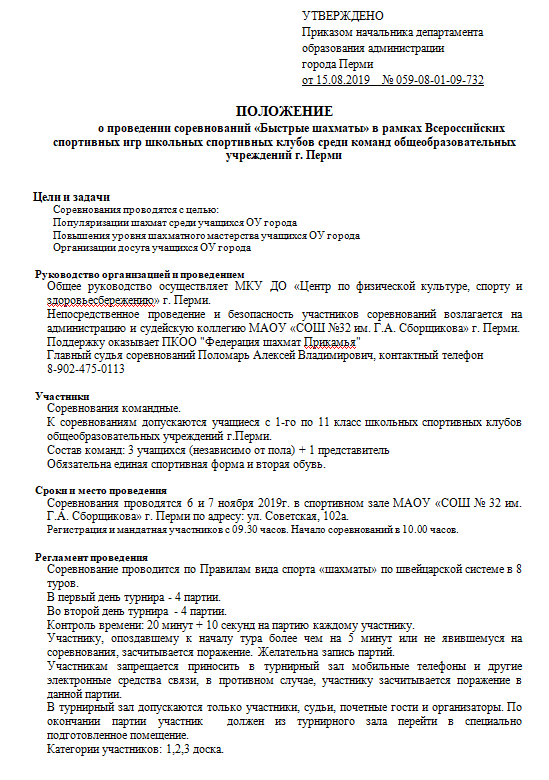 Определение победителей и награждениеСоревнования лично-командные.Победители по доскам в личном зачете определяются по количеству набранных очков. В случае равенства очков места определяются в порядке убывания значимости:результат личной встречи; коэффициент Бухгольца.Команда-победительница и призеры Соревнований определяются по суммарному количеству очков, набранных всеми игроками команды во всех матчах. В случае равенства очков, места определяются в порядке указанного приоритета:по большему числу командных очков (выигрыш матча – 2 очка, ничья в матче – 1 очко);при равенстве командных очков – по результату матча между собой;по командному коэффициенту Бухгольца.При равенстве вышеуказанных показателей преимущество получает команда, игрок которой на 1-й доске набрал больше очков. Если игроки набрали одинаковое количество очков, сравниваются результаты на 2-ой доске, затем на 3-ей.Организаторы оставляют за собой право, на внесения изменений в условия подведения соревнования и итогов до начала турнира.Определяется командное первенство и 3 лучших личных результата по каждой из досок.ЗаявкиПредставителям команд необходимо на сайте ПКОО "Федерация шахмат Прикамья" по ссылке: https://chessperm59.ru/onlayn-registraciya/ до 2 ноября 2019г. заполнить бланк заявки с данными участников соревнований.НаграждениеКоманды, занявшие 1-3 место награждаются кубками, грамотами и медалями.3 участника на каждой из досок, показавшие лучшие результаты, награждаются медалями.Данное положение является вызовом на соревнования.Ответственность за безопасность, жизнь и здоровье, а также сохранность ценных вещей участников, несёт представитель команды.